Таблица для размещения на сайтах информацию№ФИО педагога/тех.персоналаНаименование организации, должностьФото3*4Нагрузка и расписание№ приказа и дата назначенияКакую категорию имеет, приказ № дата присвоения, наличие сертификатовСведения о перевдижении по образовательным учреждениям (приказ об увольнении №, дата, куда был трудоустроен)1Каймульдина Ботагоз БекеновнаКГУ «ОШ с. Еликти» директор школы, учитель русского языка и литературы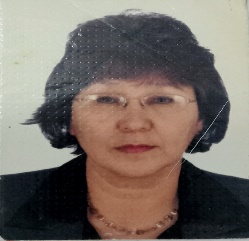 8 часов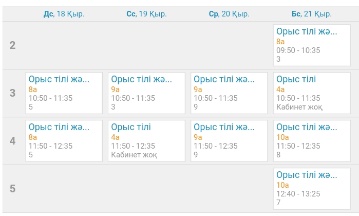 14:00-18:00№20313Т-к-58 от 31.08.2016 г. (директор школы)Педагог-исследователь№98-ж/қ от 30.06.2023 г.Принята РОО №118/8 от 02.09.1994г2Байшураева Сана ЭнбековнаКГУ «ОШ с. Еликти» зам.директора по УР, учитель казахского языка и литературы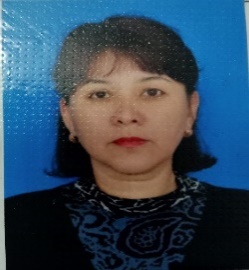 8 часов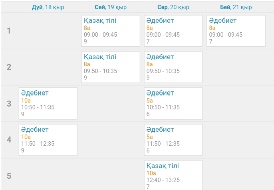 14:00-18:00№5 от 06.01.2017 г. (завуч по УР)Педагог-исследователь№98-ж/қ от 30.06.2023 г.Принята №27 от 31.08.1997г3Аменова Асем КайырбековнаКГУ «ОШ с. Еликти» зам.директора по ЗВР, учитель истории и географии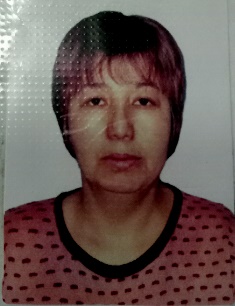 8 часов14:00-18:00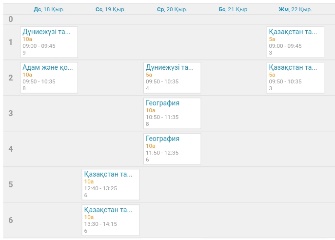 №5 от 06.01.2017 г. (завуч по УВР)Педагог-эксперт№98-ж/қ от 30.06.2023 г.Принята №29 от 01.09.2011г4Койшыбаева Гульнара БексеитовнаКГУ «ОШ с. Еликти» учитель русского языка и литературы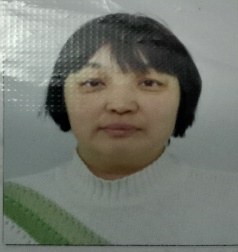 23 часа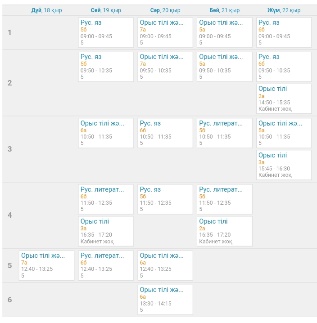 Педагог-исследователь№170-ж/қ от 31.12.2020 г.Принята №28 от 25.08.2008г5Сатубаева Айгерим УмирхановнаКГУ «ОШ с. Еликти» учитель английского языка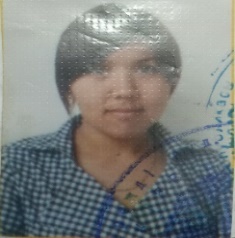 16 часов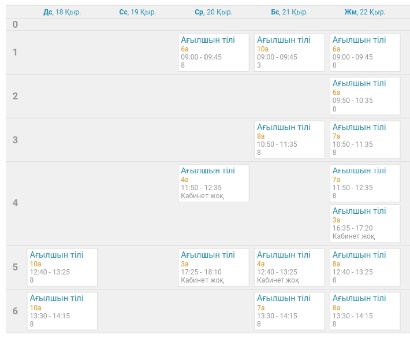 Педагог-экспертПринята №32 от 25.08.2017г6Шаяхметова Басига СалимовнаКГУ «ОШ с. Еликти» психолог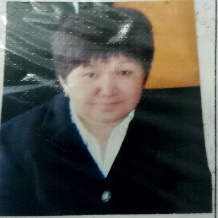 9:00-13:0014:00-18:00Педагог №373 от 31.08.2023Принята №29 от 28.08.2010г7Жусупова Гулбану АнуарбековнаКГУ «ОШ с. Еликти» учитель математики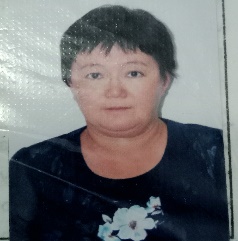 20 часов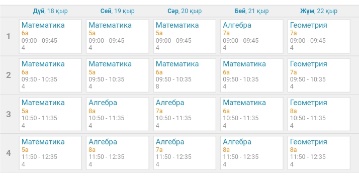 Принята №33 от 28.08.2017г8Бельгибаева Нургуль ТезекбаевнаКГУ «ОШ с. Еликти» учитель истории и географии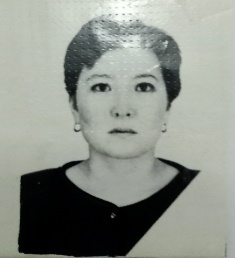 23 часа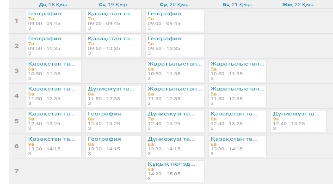 Педагог-исследователь№144-ж/қ от 15.07.2019 г.Принята №61 25.08.2006г9Байшураев Сатжан РахмановичКГУ «ОШ с. Еликти» учитель казахского языка и литературы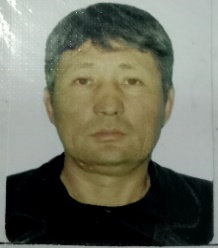 8 часов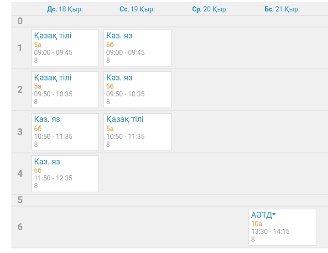 14:00-18:00Педагог №373 от 31.08.2023Принят №54 от 01.09.1998г10Смагулова Алтыншаш ХалеловнаКГУ «ОШ с. Еликти» учитель начальных классов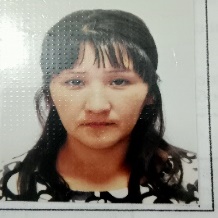 20 часов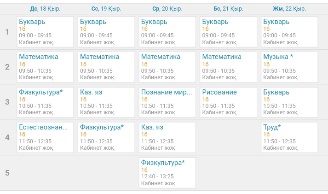 Педагог №373 от 31.08.2023Принята №30 от 17.08.2017г11Бекбаева Самия ЖолдабековнаКГУ «ОШ с. Еликти» соц.педагог, ст.вожатая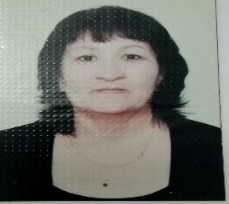 9:00-13:0014:00-18:00Педагог-эксперт№228 от 18.07.2019 г.Принята №31 от 14.10.2005г12Хайдарова Ляйля ЖенисовнаКГУ «ОШ с. Еликти» учитель химии и биологии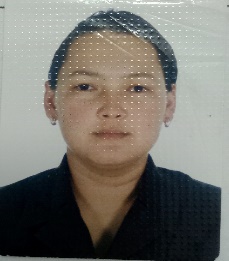 21 час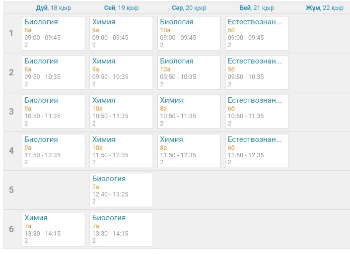 Педагог-эксперт№399 от 25.12.2018 г.Принята №32 от 29.08.2014г13Мухатов Алтынбек ЕркебуланулыКГУ «ОШ с. Еликти» учитель химии и биологии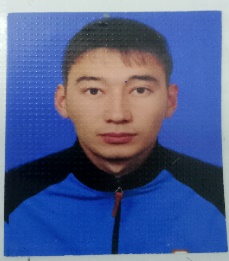 24 часа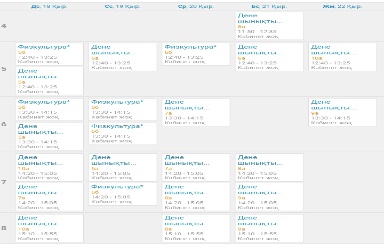 Педагог-модератор№10 от 27.06.2019 г.Принят №17 от 02.07.2015г14Слам ТолхынКГУ «ОШ с. Еликти» учитель казахского языка и литературы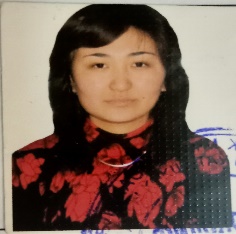 19 часов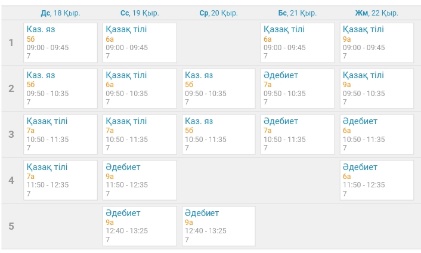 Педагог-эксперт№ 399 от 25.12.2018 г.Принята №47 от 16.11.2011г15Ғибадат АмангүлКГУ «ОШ с. Еликти» учитель математики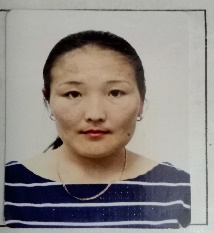 16 часов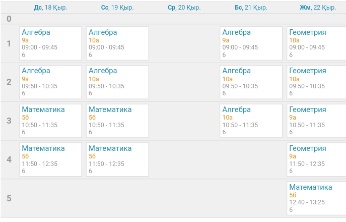 Педагог-экспертРОО №383 от 31.12.2019Принята №32 от 29.08.2014г16Токежанова Айгуль ЖасауиевнаКГУ «ОШ с. Еликти» учитель истории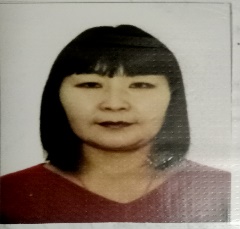 6 часов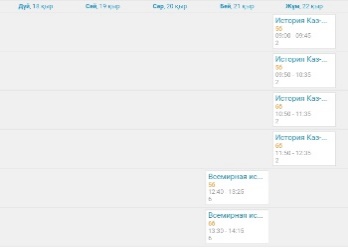 Педагог-модератор№311 от 26.06.2023Принята №37 от 02.12.2021г17Абилдаева Жайдаркул АбдирашевнаКГУ «ОШ с. Еликти» учитель начальных классов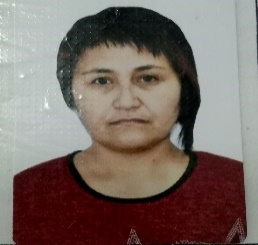 21 часов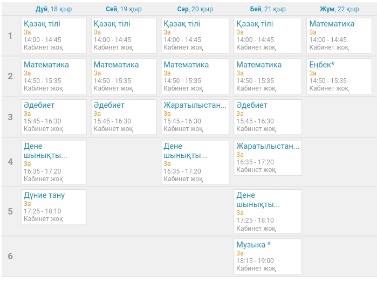 Педагог-исследователь№251-ж/қ от 31.12.2019 г.Принята №8 от 31.08.2002г18Кендебай ЛескулКГУ «ОШ с. Еликти» учитель начальных классов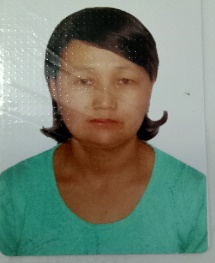 21 часов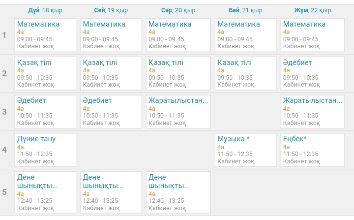 Педагог-исследователь№251-ж/қ от 31.12.2019 г.Принята №11 от 16.09.2002г19Нургазина Фариза ТурленовнаКГУ «ОШ с. Еликти» учитель начальных классов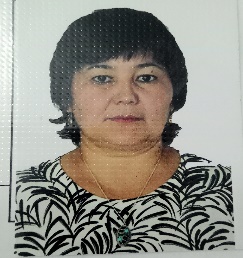 19 часов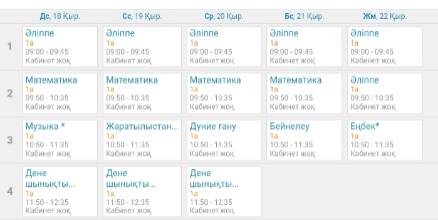 Педагог-эксперт№228 от 18.07.2019 гПринята №38 от 29.11.2008г20Аят ЖарданбекКГУ «ОШ с. Еликти» учитель информатики и музыки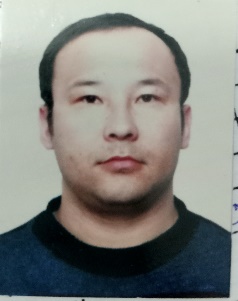 18 часов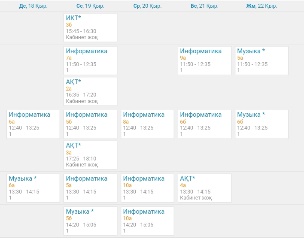 Педагог (информатика)Педагог-эксперт (музыка)РОО №383 от 31.12.2019Принят №23 от 01.09.2011г21Тологон ЗояКГУ «ОШ с. Еликти» учитель начальных классов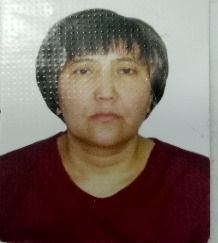 21 час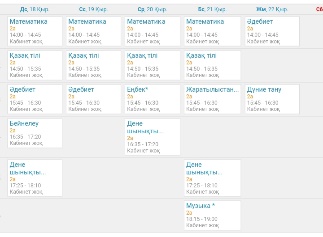 Педагог-эксперт№383 от 31.12.2019Принята №7 от 31.08.2002г22Казезова Айзат АмантаевнаКГУ «ОШ с. Еликти» учитель начальных классов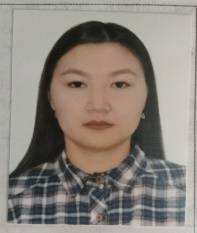 23 часа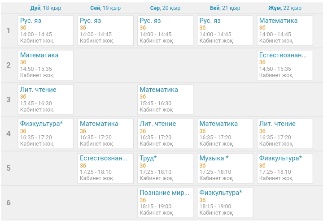 Принята №30 от 31.08.2020г23Балкожинова Адема КулынтаевнаКГУ «ОШ с. Еликти» воспитатель мини-центра «Арман»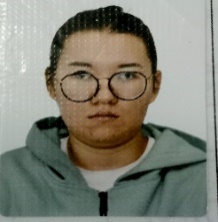 9:00-13:0014:00-18:00Принята №27 от 18.10.2021г24Жанболатова Самал КанатовнаКГУ «ОШ с. Еликти» учитель предшколы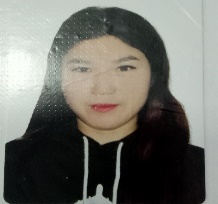 24 часа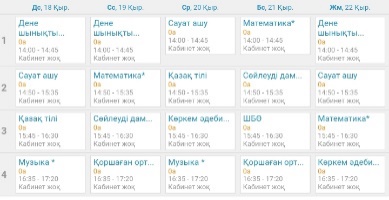 Принята №52 от 30.11.2020г25Ертаева Сауле ДюсеновнаКГУ «ОШ с. Еликти» учитель математики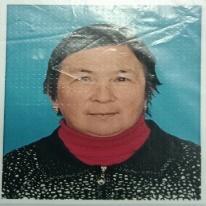 5 часов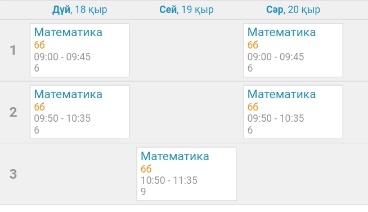 Принята №27 от 31.08.1997г26Мималымов Саулембек КенжеболатулыКГУ «ОШ с. Еликти» учитель технологии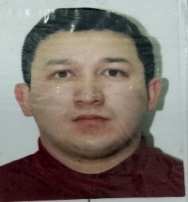 22 часа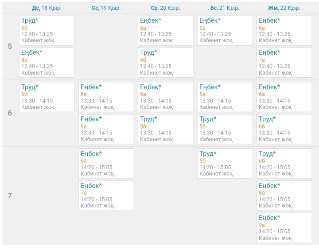 Принят №62 от 05.12.2022г27Жүсіпбек Сапфира БауыржанқызыКГУ «ОШ с. Еликти» учитель английского языка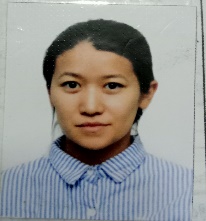 17 часов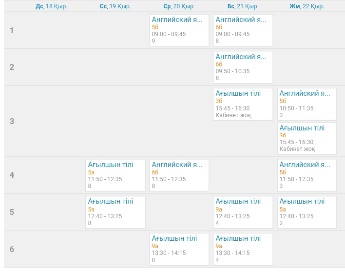 Принята №34 от 31.08.2022г28Шаяхметова Гульдана АмантаевнаКГУ «ОШ с. Еликти» библиотекарь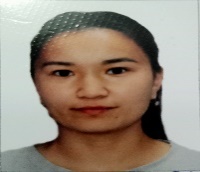 9:00-13:0014:00-18:00Принята №22 от 03.09.2019г29Рашатхан ГульяКГУ «ОШ с. Еликти» воспитатель мини-центра «Арман»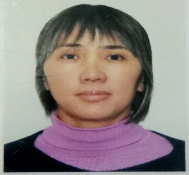 9:00-13:0014:00-18:00Принята №4 от 01.02.2013г30Жунусова Карлыгаш ЖаксылыковнаКГУ «ОШ с. Еликти» воспитатель мини-центра «Арман»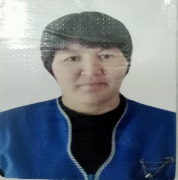 9:00-13:0014:00-18:00Принята №230 от 30.08.2005г31Камбарова Айжан АсхатовнаКГУ «ОШ с. Еликти» воспитатель мини-центра «Арман»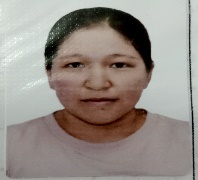 9:00-13:0014:00-18:00Принята №6 от 31.02.2020г32Далел АмангүлКГУ «ОШ с. Еликти» помощник воспитателя мини-центра «Арман»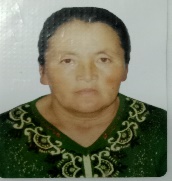 9:00-13:0014:00-18:00Принята №34 от 01.10.2018г33Махамбетова Айжан АйтбаевнаКГУ «ОШ с. Еликти» завхоз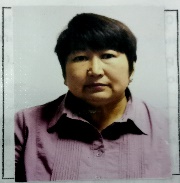 9:00-13:0014:00-18:00Принята №29 от 03.09.2016г34Алексеева Юлия ВалерьевнаКГУ «ОШ с. Еликти» повар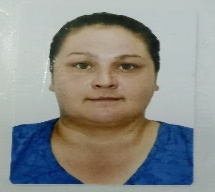 9:00-13:0014:00-18:00Принята №21 от 01.09.2021г35Каримова Ырысты МухамедияровнаКГУ «ОШ с. Еликти» делопроизводитель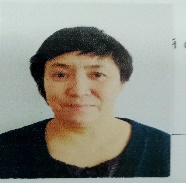 9:00-13:0014:00-18:00Принята №18 от 30.08.2018г36Ибраева Асем УмертаевнаКГУ «ОШ с. Еликти» лаборант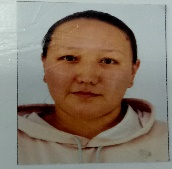 9:00-13:0014:00-18:00Принята №36 от 02.12.2021г37Жуманова Райхан ТоксанбаевнаКГУ «ОШ с. Еликти» вахтер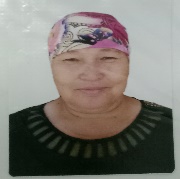 9:00-13:0014:00-18:00Принята №1 от 30.01.2008г38Тыйыштыкбаева Гульгуль ТезекбаевнаКГУ «ОШ с. Еликти» техничка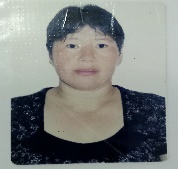 9:00-13:0014:00-18:00Принята №43 от 03.09.2014г39Каспиева Гульфира ЕрбаевнаКГУ «ОШ с. Еликти» техничка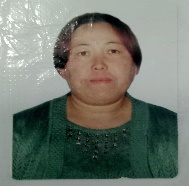 9:00-13:0014:00-18:00Принята №25 от 25.06.2017г40Шайкенова Айжамал СабыровнаКГУ «ОШ с. Еликти» техничка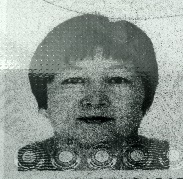 9:00-13:0014:00-18:00Принята №35 от 01.09.2022г41Кажгабиева Айнур КамбаровнаКГУ «ОШ с. Еликти» техничка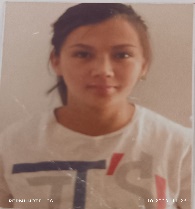 9:00-13:0014:00-18:00Принята №39 02.10.2023г42Вейзгеем Таисия ВикторовнаКГУ «ОШ с. Еликти» техничка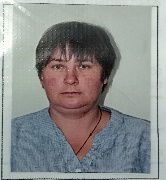 9:00-13:0014:00-18:00Принята №39 от 08.09.2020г43Мангутова Укаш  ТоктамысовнаКГУ «ОШ с. Еликти» техничка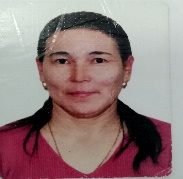 9:00-13:0014:00-18:00Принята №12 от 27.12.2018г44Туркестан РиздахКГУ «ОШ с. Еликти» подсобный рабочий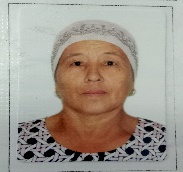 9:00-13:0014:00-18:00Принята №38 от 01.09.2022г45Жусипбеков Сарсен МолдашевичКГУ «ОШ с. Еликти» сторож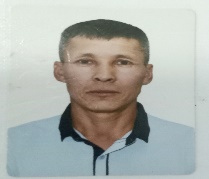 9:00-13:0014:00-18:00Принят №31 от 01.10.2018г46Кендебай ЖандаулетКГУ «ОШ с. Еликти» сторож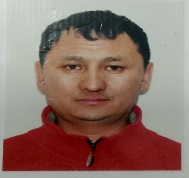 9:00-13:0014:00-18:00Принят №17 от 20.06.2016г47Ауталипова Шолпан  АсхатовнаКГУ «ОШ с. Еликти» помощник воспитателя мини-центра «Арман»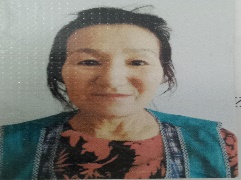 9:00-13:0014:00-18:00Принята №3 от 13.01.2021г48Махамбетов Айтпай КаримжановичКГУ «ОШ с. Еликти» сторож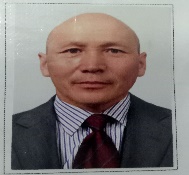 9:00-13:0014:00-18:00Принят №26 от 31.08.2020г49Шаймерденов Абай ТолебаевичКГУ «ОШ с. Еликти» учитель физики (совместитель)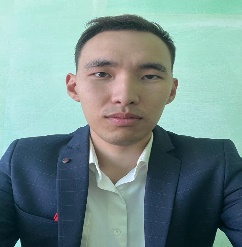 10 часов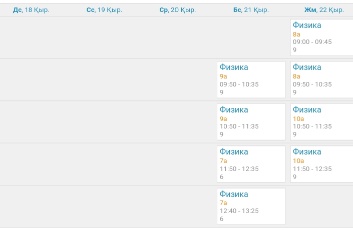 Принят № 29 от 31.08.2023г50Кокин Жанат МаратовичКГУ «ОШ с. Еликти» рабочий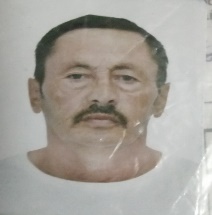 9:00-13:0014:00-18:00Принят №32 от 31.08.2023г51Мамилен Камшат КумековнаКГУ «ОШ с. Еликти» техничка в мини-центре «Арман»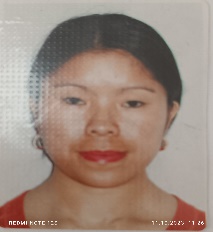 Принята №40 от 02.10.2023г